WITAM, WITAM I O ZDROWIE SIĘ WAS PYTAMNa miły początek dnia trochę gimnastykiZnacie te zabawy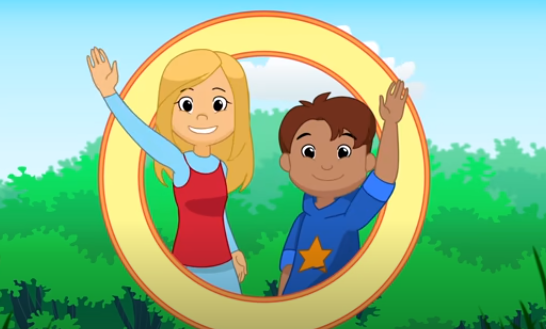 https://www.youtube.com/watch?v=LNouuY9zrKQWczoraj wspomnieliśmy o oznakach wiosny a dziś poznamy pierwsze wiosenne kwiatki.Zaczynamy  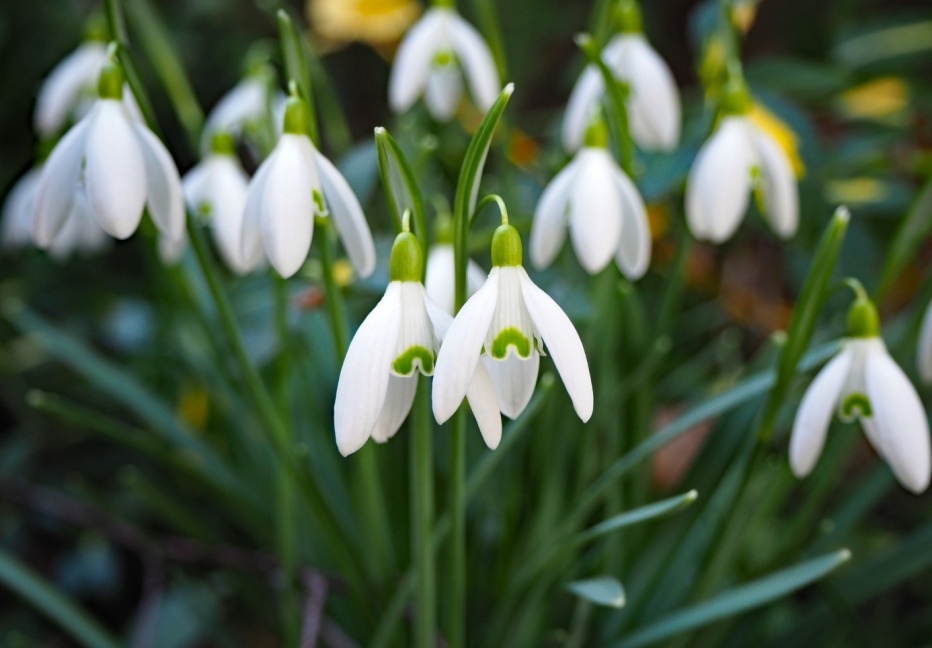 PRZEBIŚNIEGI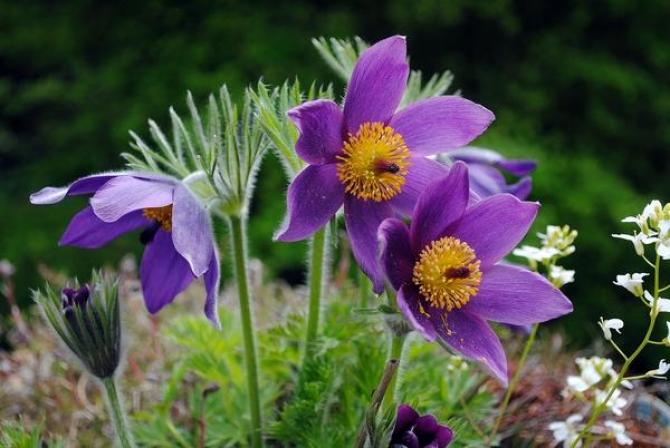 SASANKI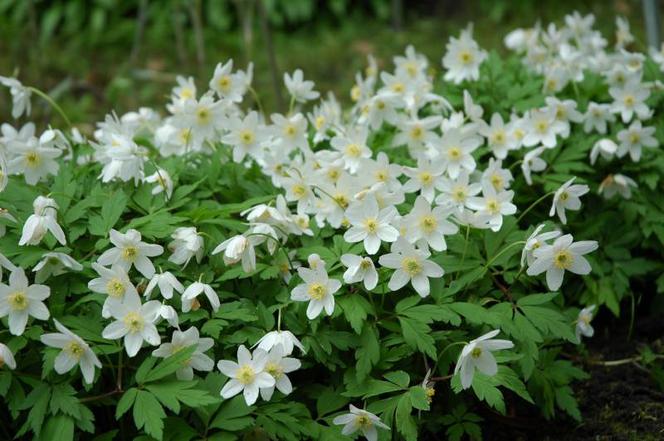 ZAWILCE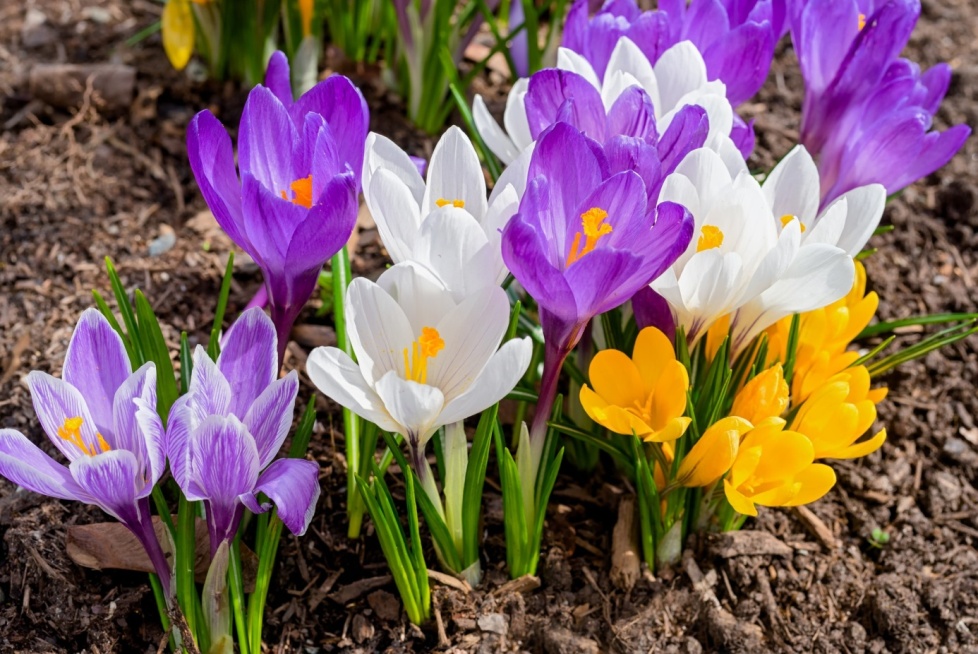 KROKUSY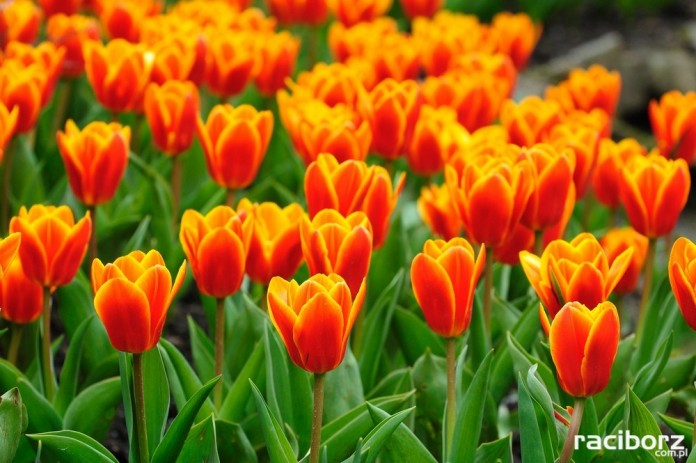 TULIPANY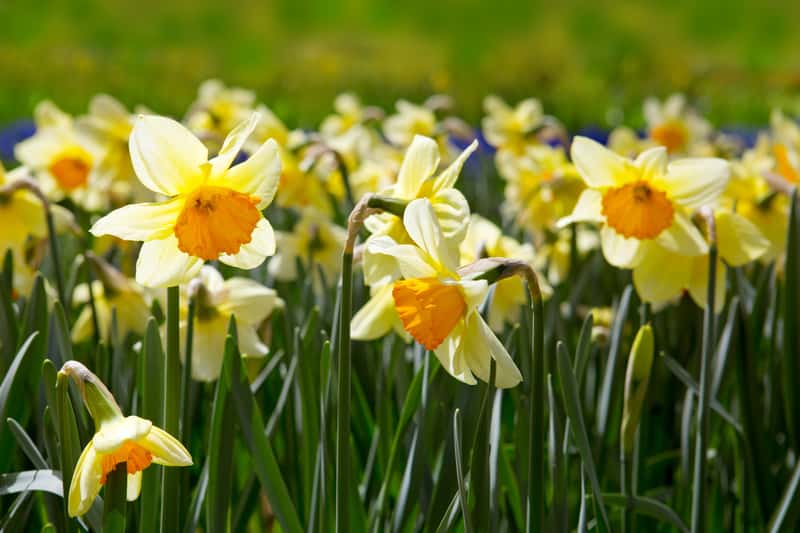 ŻONKILE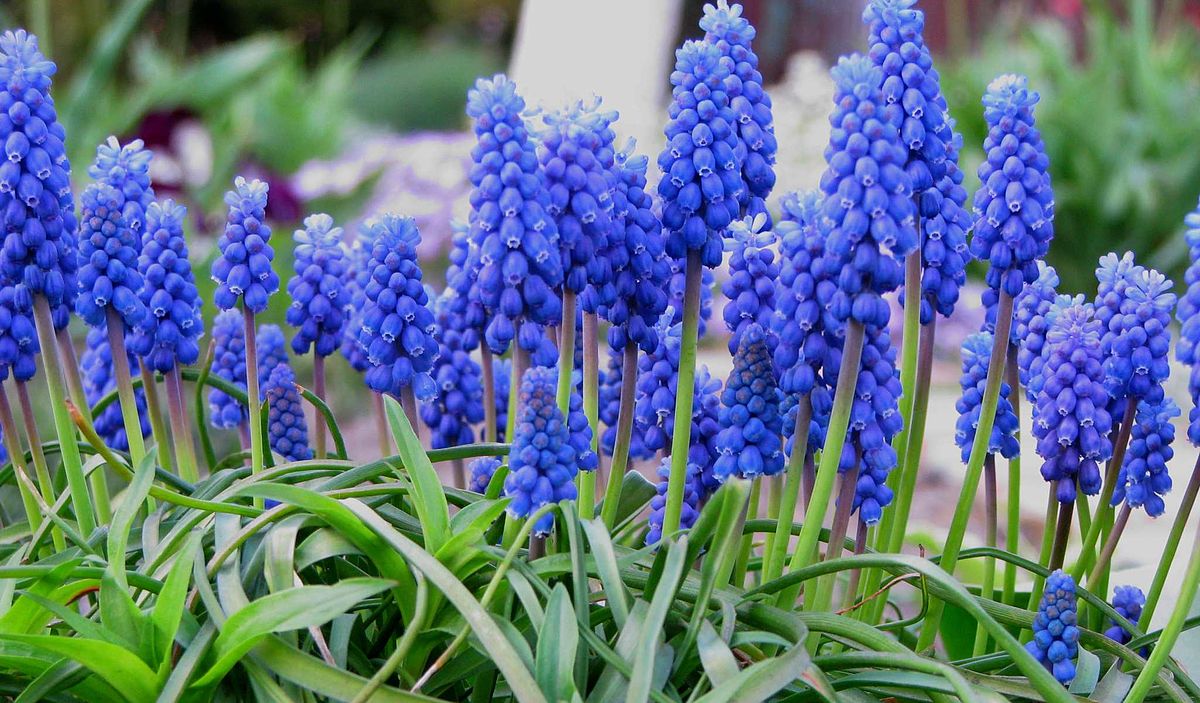 SZAFIRKIPiękne są kwiatki wiosenne prawda?Zapoznajcie się z obrazem graficznym nazwy tych kwiatków a następnie wykonajcie poniższe zadanie.Połączcie kwiatka z jego nazwą.                                       TULIPANY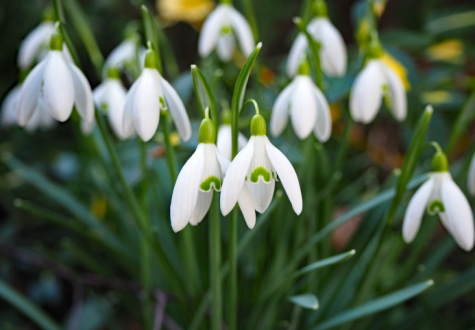                                        PRZEBIŚNIEGI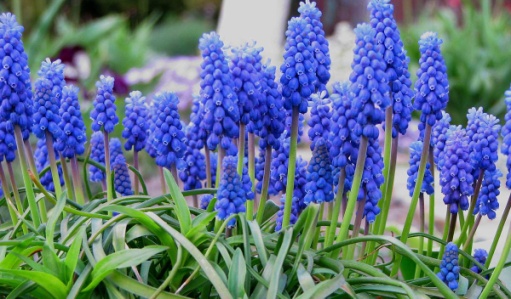                                            SZAFIRKI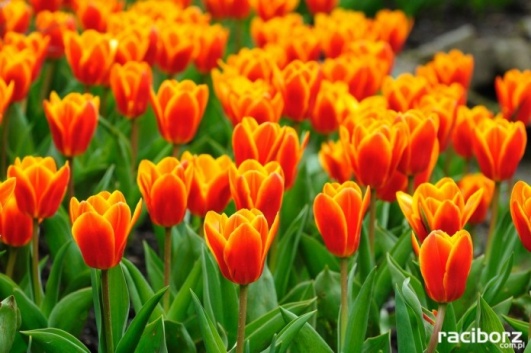 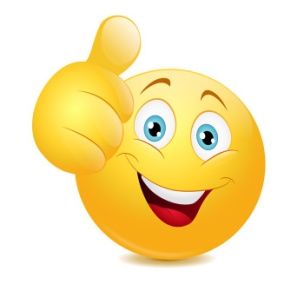 No to teraz dla chętnych  Wyklejcie tulipana albo plasteliną, albo kolorowym papierem, a może czymś zupełnie innym 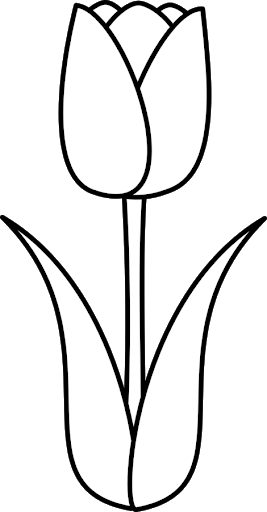 Aaaa … przypominam o piosence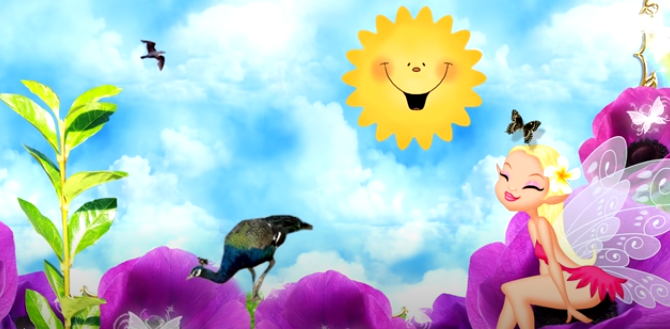 https://www.youtube.com/watch?v=yNLqW1kp9Pw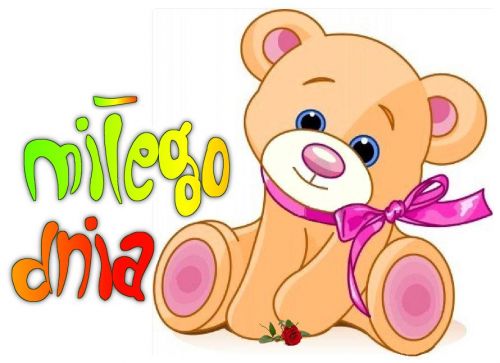 